Alessandria, 22 gennaio 2019COMUNICATO STAMPAGiorno della Memoria 
Alessandria, 28 gennaio 2019Il programma degli eventi commemorativi e dei progetti di sensibilizzzazione promossi in AlessandriaAlessandria si prepara a vivere l’edizione 2019 del “Giorno della Memoria”. La data scelta — per facilitare al massimo il coinvolgimento anche degli studenti è quella del prossimo lunedì 28 gennaio: data successiva all’anniversario della liberazione del campo di concentramento di Auschwitz, avvenuta il 27 gennaio 1945 ad opera delle truppe sovietiche dell’Armata Rossa.Se la comunità alessandrina e le sue Istituzioni hanno sempre manifestato una particolare sensibilità nel promuovere una commemorazione degna di questo nome, va sottolineato come sia stata formalmente proprio una legge (la Legge del 20 Luglio 2000 n. 211) ad istituire la solennità civile del “Giorno della Memoria”. Si tratta di una norma approvata con la precisa finalità di ricordare le vittime della Shoah, le leggi razziali, la persecuzione italiana dei cittadini ebrei, gli italiani che hanno subìto la deportazione, la prigionia, la morte nonché coloro che — pur operando in campi e schieramenti diversi — si sono opposti al progetto di sterminio nazi-fascista e, a rischio della propria vita, hanno salvato altre vite e protetto i perseguitati durante gli anni tristi della dittatura e del secondo conflitto mondiale.Di seguito il programma dettagliato degli eventi.PIAZZETTA DELLA LEGA E PIAZZALE DEPORTATI EBREIore 09.30  - Piazzetta della LegaLe delegazioni degli studenti delle scuole cittadine insieme alle Autorità, ai Rappresentanti delle confessioni religiose presenti in Alessandria e alle Associazioni Combattentistiche e d’Arma, si riuniranno presso Piazzetta della LegaSaluto delle Autorità:Antonio Apruzzese, Prefetto di AlessandriaGianfranco Cuttica di Revigliasco, Sindaco della Città di AlessandriaGianfranco Lorenzo Baldi, Presidente della ProvinciaDeposizione della corona d’alloro in ricordo delle vittime della Shoah davanti alla SinagogaLettura dei nomi dei deportati alessandrini morti nei campi di sterminio, a cura della prof.ssa Paola Vitale, Rappresentante della Comunità Ebraica di Torino - sezione di Alessandriaore 10.15 - Corteo di trasferimento al Carro della Memoria Il corteo seguirà il seguente percorso: Piazzetta della Lega, Via dei Martiri, Piazza della Libertà palazzo Municipale e Palazzo della Provincia e della Prefettura, Via Mazzini, Spalto Marengo, Piazzale Deportati Ebrei (area verde compresa tra Via Scassi e Piazzale Berlinguer, zona Pacto).ore 10.45  -  Carro della MemoriaIngresso delle Autorità e dei rappresentanti degli Istituti scolastici di Alessandria Accensione del Braciere della MemoriaIntervento del prof. Agostino Pietrasanta, referente del progetto “La Shoah conosciuta dalle Chiese cristiane”, promosso dalla Provincia di Alessandria e rivolto agli Istituti Superiori del territorio, a. s. 2018/2019Riflessioni sulla Shoah a cura dei rappresentanti degli studenti alessandriniSi segnala che, a cura dell’Isral, previa prenotazione all’indirizzo didattica@isral.it, sono previste l’apertura e la visita del Carro della Memoria, ogni mercoledì del mese di febbraio, dalle ore 09.00 alle ore 12.00 PIAZZA MAFALDA DI SAVOIAin collaborazione con il Ministero dell’Istruzione, dell’Università e della Ricerca – Ufficio Scolastico Regionale per il Piemonte – Ufficio IV – Ambito Territoriale di Alessandria Astiore 11.45  –  Cerimonia di commemorazione delle vittime femminili della deportazione nazifascista presso il monumento a Mafalda di Savoiaore 12.00  –   Intervento commemorativo da parte delle Autoritàore 12.30 –  Conclusione della Cerimonia-------------------------------------I.S.R.A.L. Alessandria(via Guasco 49)ore 17.00 -  Inaugurazione LA MEMORIA DEGLI ARCHIVIStorie di archivi, storie di uomini. Mostra a cura dell'Archivio di Stato di Torino, Sezioni riuniteL'Isral si racconta. Mostra a cura dell'Istituto per la storia della resistenza e della società contemporanea in provincia di Alessandria "Carlo Gilardenghi"Galleria Guasco, Via Guasco 49, AlessandriaSaluto delle autorità - Interventi di: Mariateresa Dacquino, Vicepresidente Isral, Elisabetta Reale, Direttore dell'Archivio di Stato di Torino, Luciana Ziruolo, Direttore Isral Le visite saranno possibili fino a mercoledì 6 febbraio (da lunedì pomeriggio a sabato mattina, prenotazioni all'indirizzo segreteria@isral.it, per gruppi classe, visite guidate con prenotazione all'indirizzo didattica@isral.it)  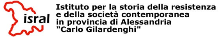 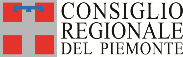 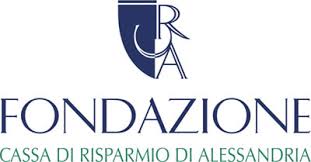 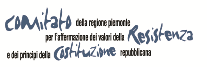 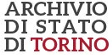 